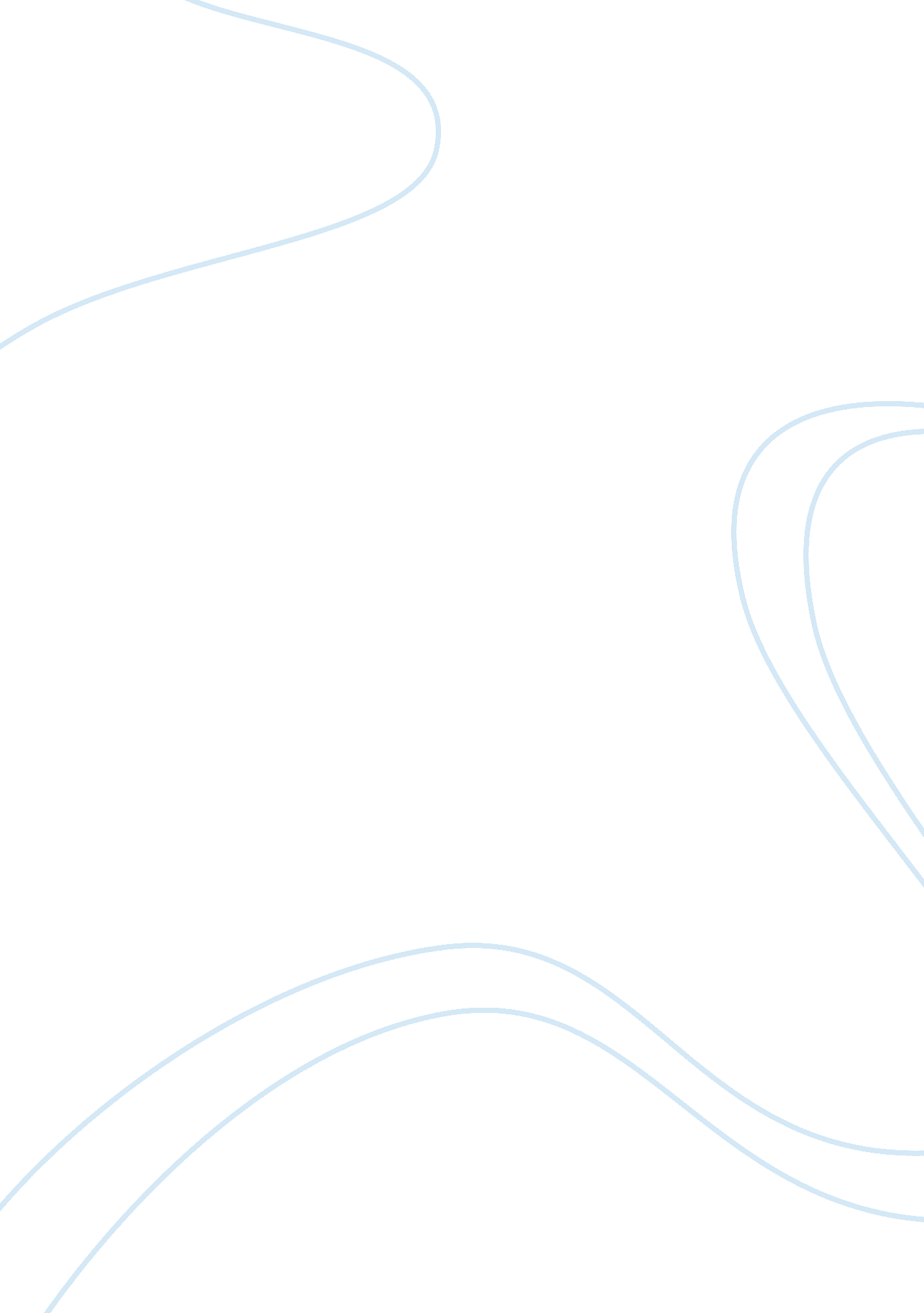 The conservation of tropical rainforests environmental sciences essayEnvironment, Ecology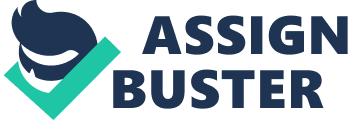 A practical grasp of some tropical rain forest preservation issues was gained through the scrutiny of the Mossman Gorge recreational site, the next Aboriginal community, and the Cow Bay part. These sites were examined utilizing the Organisation for Economic Co-operation and Development 's ( OECD ) Pressure-State-Response describing theoretical account in which observations were recorded in proformas and visually captured utilizing picture taking. There are a figure of force per unit areas on tropical rain forest systems, which are both natural and human induced and impact the province of theenvironment. Responses to these force per unit areas can be in the signifier of long and short term steps, nevertheless, there are many factors which need to be considered before implementing such steps, for illustration force per unit areas that may ensue from the response action. Management and preservation of tropical rain forests is disputing, with legion stakeholders involved. However, to go on to protect these extremely diverse countries, they need to be managed efficaciously, monitored on a regular basis, and the response mechanisms re-evaluated often. Mossman Gorge Recreational Activity in Tropical Rainforest and Indigenous Concerns Introduction General Overview Nature-based touristry is a quickly turning touristry section within the planetary touristry industry, and is of peculiar significance within Tropical North Queensland ( Hill & A ; Gale, 2009 ) . The bulk of this touristry occurs within fragile, sensitive and protected environments, which raises concerns about the impacts that touristry has on these environments ( Hill & A ; Gale, 2009 ) . Negative impacts from these activities occur and need to be addressed ( Kimmel, 1999 ) . There is a demand to be after and modulate recreational activities within rain forests to forestall such possible negative impacts ( Kimmel, 1999 ) . The direct and indirect negative impacts of diversion and touristry can include: glade of flora for substructure, harm from treading, the spread of alien weeds along walking paths and roads, the spread of diseases, such as Phytopthora cinnamomi and many other impacts ( Pickering & A ; Hill, 2007 ) . However, recreational activities associated with touristry can besides let people to larn and be educated about environmental rules which can rise their consciousness of and committedness to environmental protection ( Kimmel, 1999 ) . There are a figure of Autochthonal cultural and direction concerns related to recreational activity in tropical rain forests. Autochthonal people are traditional keepers of the land, and therefore have a right to be included in the direction of recreational sites within their country ( Hill, Baird, & A ; Buchanan, 1999 ) . Their countries are of great cultural and heritage significance and merit regard that is non normally introduced or present with development and touristry ( Bentrupperbaumer, & A ; Reser, 2000 ) . Autochthonal communities located near tourer sites can endure from a deficiency of privateness and regard, cultural commodification, trespass, supplanting and a whole host of other issues ( Bentrupperbaumer, & A ; Reser, 2000 ) . Concerns besides encompass: negative environmental impacts as a consequence of touristry and tourers on the land, devastation or change of narrative topographic points and sacred sites, and issues sing stealing/touching and defacing of nature and artifacts ( Hill, Baird, & A ; Buchanan, 1999 ) . Site Location and Description The Mossman Gorge recreational site and next Aboriginal community were the site locations for this survey country. The Aboriginal Community of the Kuku Yalanji people, Bamanga Bubu Ngadimunku, is located next to the Mossman Gorge recreational site, West of Mossman ( Bentrupperbaumer, & A ; Reser, 2000 ) . Access to the recreational site is by agencies of a route through the Aboriginal community ( Bentrupperbaumer, & A ; Reser, 2000 ) . The community, which started in the 1960 's when the Daintree Mission closed, has about 170 occupants. Tourism is utilized as a beginning of income for the community. The Mossman Gorge recreational site is located in the Wet Tropics World Heritage Area ( WTWHA ) within the Daintree National Park ( Murphy, & A ; Harding, 2008 ) . It has been designed for twenty-four hours usage. There is a auto park and picnic country, along with a lavatory block and bike rack. Fires, bivouacing and fishing are prohibited activities. No rubbish bins or barbecues are provided. There are a sum of 25 designated parking infinites, with parking happening elsewhere every bit good, and 7 picnic tabular arraies are provided. Mossman River flows beside the site, and the site itself is surrounded by lowland tropical rain forest ( Murphy, & A ; Harding, 2008 ) . Figure 1 shows a map of this country. This country has about 500, 000 visitants on an one-year footing ( Bentrupperbaumer, & A ; Reser, 2000 ) . Data Presentation Methods The OECD Pressure State Response theoretical account and its accompanying model are tools used to pass on information sing the province of the environment, force per unit areas moving upon it and response steps that can be taken ( Figure 2 ) ( OECD, 2000 ) . This theoretical account was used to develop proformas in which informations could so be collected consistently. Behavioral observations of wildlife and worlds were undertaken every bit good as systematic experimental recordings of the built and natural environments to measure the site ; these were recorded in the proformas. Cardinal indexs were developed and used for entering the province of the natural, built and human environments. Pressures that degraded the province of these environments were so identified and recorded in the proformas. Response steps already in topographic point were so identified and extra responses considered and recorded in the proformas. Additional cardinal note pickings was besides used to roll up informations, along with picture taking to enter site conditions. Data was collected at the Mossman Gorge recreational site and at the Indigenous Community on the 27th of April 2010. The conditions was overcast with rain. Mossman Gorge recreational site was visited from 9: 30-10: 00am and from 11: 30-1: 00pm. The Indigenous Community was visited from 10: 00-11: 30am. Consequences The consequences are summarised in the undermentioned figures, exposures and tabular arraies. Discussion State/Condition In general, the natural environment was in good status. Bing within the Wet Tropics World Heritage Area and Daintree National Park, the site has been handled by environmental direction bureaus. There was non a big diverseness of wildlife witnessed at the site. This absence of wildlife was most likely due to the conditions conditions and clip restraints of when the survey was conducted. The wildlife that did look was chiefly in the signifier of insects and bush Meleagris gallopavos. The bush Meleagris gallopavos were habituated to worlds, were aggressive towards each other when scavenging, and one had an injured leg. The flora seemed to hold been chiefly in the signifier of healthy primary low land rain forest. There was some invasion of alien weed species at the border of the route, borders of the recreational country, and within the garden. The yellowing of foliages on a little figure of trees indicated their possible unhealthy province. The dirt appeared to be slightly degraded in the chief country of the recreational site and peculiarly around the border boundaries. Erosion and compression of dirt were happening. The H2O seemed to be in good status, with first-class flow, and the H2O was clear, nevertheless there did look to be some signifier of algae/moss/fungi on the partially and to the full submerged stones. The air was non in peculiarly good status as there was odourand noisepollutionnowadays. Areas within this site most at hazard to degradation include the border boundaries between the natural environment and the built, that is: on the border of the route, the country environing the picnic/grass country and environing the lavatory block. The built environment could be separated into three distinguishable 'state ' countries. The route and auto park country were non in good status. The picnic tabular arraies, marks and waies were in reasonably good status. The staying reinforced environment was in satisfactory status, such as the coffin nail bins which needed cleansing and voidance, and the garden, which suffered from dirt and mulch loss, every bit good as some weeds, and wood rot/mould. By and large, the human environment was non in good status. Historical and traditional utilizations of the country were non looking to be undertaken, there was herding of people, big Numberss of vehicles and perceptible noise and odour pollution. The Traditional Owners besides felt displaced, a loss of sense and belonging, and uncomfortable in the recreational country. Pressures There are legion direction and preservation force per unit areas at the Mossman Gorge diversion site. The chief environmental force per unit areas include pollution, human activities and glade and atomization. Pollution from vehicles and people caused the debasement of the natural environment and lowered visitant satisfaction. Human activities such as chasing and eating animate beings, compression of dirt and the touching or mutilation of flora topographic point force per unit area on the natural environment. Clearing can do loss of primary rain forest, secondary regrowth, affects dirt and cause atomization. Atomization consequences in additive barriers and border effects, impacting flora and wildlife. Climate alteration is a long term force per unit area to the natural environment which may besides bring forth societal and cultural issues. The chief built force per unit areas include hapless design and layout of the country, non plenty of some installations, every bit good as inordinate usage of some installations. Poor design and layout of the country includes the lavatories isolated from the walking paths but near to Mossman River and the picnic tabular arraies really near to primary rain forest. This could do force per unit area through increased contact of visitants with the natural environment ( eroding, compression, chasing of wildlife and handling of flora ) , possible pollution from the lavatory block into the river, and decreased visitant satisfaction. There are deficient installations such as auto Parkss, marks, tabular arraies and seats, every bit good as lavatories which can do force per unit area on the substructure and lessening visitant satisfaction. Excessive usage of installations includes the route and auto Parkss which cause harm to the substructure and environment, peculiarly through eroding. The chief human force per unit areas include inordinate visitant Numberss, distribution and hapless usage forms and behaviors. Excessive visitant Numberss and clumped distribution of visitants, such as on walking paths, causes harm to the natural environment through compression of dirt, more human handling of flora, decrease in visitant satisfaction and an addition in the likeliness of substructure harm. Poor usage forms of visitants besides can do harm to the environment, substructure and a lessening in visitant satisfaction. Visitor behavior force per unit areas can do cultural issues sing discourtesy, opprobrious linguisticcommunicationandracismtowards the Autochthonal people. All of these force per unit areas affect the natural environment, the substructure, and produce societal and cultural issues. Responses Short Term Management Strategies Educationthrough the installing of more effectual marks with pictural diagrams and warnings of forbidden activities in different linguistic communications could be utilized. Cusps in different linguistic communications or perchance even presenting a Ranger on site during peak visitant times/seasons may besides win in educating the visitants about negative impacts on the environment and may besides cut down discourtesy and bad behavior towards the Autochthonal people. Decreasing the force per unit areas from uncluttering and atomization could be accomplished through presenting buffer zones and wildlife corridors, well linking tree canopies across the route and walking paths and perchance even constructing elevated board walks. Engagement of Traditional Indigenous Owners in the direction of the recreational site and the instruction of visitants could cut down cultural and societal force per unit areas as the tourers may derive cultural penetration and regard for the Autochthonal people. The execution of drainage may cut down dirt eroding which, in bend, may alleviate some force per unit area on flora. Redesigning the country by traveling the picnic tabular arraies off from the immediate rain forest and into the chief subdivision of the grassed country every bit good as switching the lavatory block back off from the river could besides be effectual responses to pollution and human impacts. More effectual enforcement of regulations and ordinances through better monitoring and increased mulcts in relation to, 'no trailing or upseting wildlife ' , 'no littering ' , 'no manus feeding ' , and 'no speeding/dangerous driving ' could besides significantly cut down force per unit areas from human activities. Long Term Management Strategies Possibly presenting a little entry fee and steadily increasing it over clip could cut down vehicle traffic and the figure of visitants, and may diminish force per unit areas on the natural, built and human environments. The Mossman Gorge Gateway Project is a response to force per unit areas on the natural, built and human environments. It will affect the Indigenous community which may cut down societal and cultural force per unit areas. The undertaking should besides efficaciously cut down vehicle traffic into the site, be able to curtail, or expeditiously clip the entry of visitants so as to cut down crowding, and do the local Autochthonal people more comfy when sing the site. Decision Recreational activity at the Mossman Gorge site affects the province of the World Heritage tropical rain forest in the country. The debut of big Numberss of visitants and traffic, every bit good as edifice substructure to back up these visitants had placed force per unit areas on the natural environment. To conserve this sensitive country response steps are required to cut down force per unit areas non merely on the natural environ, but besides the built and human environments. The associated concerns of the Indigenous community, that is next to this recreational site, besides need to be addressed. The Autochthonal people are frequently faced with discourtesy and bad behavior from visitants which has displaced these Traditional Owners, lowered their ego regard, made them uncomfortable, and created a loss of sense of topographic point and belonging. Through response mechanisms, there may be a lessening in societal and cultural force per unit areas and the concerns of the Indigenous could be addressed by affecting them more in the direction of the site. Mentions Bentrupperbaumer, JM, & A ; Reser, JP 2000, Impacts of Visitation and Use: Psychosocial and Biophysical Windows on Visitation and Use in the Wet Tropics World Heritage Area, Cooperative Research Centre for Tropical Rainforest Ecology and Management, Cairns. Hill, J. , & A ; Gale, T. ( explosive detection systems ) 2009, Ecotourism and Environmental Sustainability: Principles and Practices, Ashgate Publishing Limited, Surrey. Hill R, Baird, A, & A ; Buchanan, D 1999, Aborigines and Fire in the Wet Tropics of Queensland, Australia: Ecosystem Management Across Cultures, Society & A ; Natural Resources, 12, pp. 205 - 223. Kimmel, JR 1999, Ecotourism as Environmental Learning, The Journal of Environmental Education, 30, 2, pp. 40 - 44. Murphy, A, & A ; Harding, P 2008, Queensland & A ; the Great Barrier Reef, 5th edn, Alone Planet Publishing Pty Ltd, Victoria. OECD, 2000, OECD Proceedings Frameworks to Measure Sustainable Development: An OECD Expert Workshop, OECD, Paris. Pickering, CM, & A ; Hill, W 2007, Impacts of diversion and touristry on works biodiversity and flora in protected countries in Australia, The Journal of Environmental Management, 85, pp. 791 - 800. Cow Bay Region Urban Development within Tropical Rain forests Introduction General Overview Human activity in a tropical rain forest can take to woods devastation or debasement ( Maloney, 1998 ) . Urban development in this scene can hold a figure of negative drawbacks, peculiarly the clearance of land for development ( Maloney, 1998 ) . This development that occurs in these pristine and by and large delicate environments can interrupt the dirt system, do extended irreversible harm and ease more urban development ( Maloney, 1998 ) . Linear barriers and border effects can ensue from urban development and do the change or devastation of home grounds, alter wildlife and flora populations, cause perturbations of visible radiation, dust, fumes exhausts, enable the invasion of alien species, fragment home grounds and populations and consequence in increased mortality of animate beings from vehicle traffic ( Laurance, & A ; Bierregaard, 1997 ; Rico, Kindlmann, & A ; Sedlacek, 2007 ) . Over the past 150 old ages at that place have been dramatic alterations to the rain forest in the Wet Tropics part ( Bermingham, Dick, Moritz, 2005 ) . The Daintree country is one of the most biologically diverse and important parts within the WHWTA ( Bermingham, Dick, Moritz, 2005 ) . Urban growing and substructure in this country have impacted the natural environment and will go on to make so, such as by break uping home grounds ( Bermingham, Dick, Moritz, 2005 ; Rico, Kindlmann, & A ; Sedlacek, 2007 ) . There is a struggle between development and preservation in this country ( Bermingham, Dick, Moritz, 2005 ) . Rain forests provide cardinal ecosystem services and therefore keep important value, therefore developing sustainable direction patterns in these countries is indispensable ( Bermingham, Dick, Moritz, 2005 ) . Site Location and Description The Cow Bay part is a combination of a complex mosaic of flora types, including low land tropical rain forest, and urban development ( Figure 5 & A ; 6 ) . The part is one of high biodiversity, located within the WTWHA ( Rainforest CRC, 2000 ) . Approximately, there are 287 belongingss in the country numbering 514 hectares ; 80 belongingss of which are settled, 12 of which have been given to conservation intent and the staying are unsettled ( Rainforest CRC, 2000 ) . Within the settled belongingss, development scopes from full glade of private lands to merely minimal uncluttering with rainforest residential homes ( Rainforest CRC, 2000 ) . The development of urban substructure has allowed entree to what would hold been a distant country. Data Presentation Methods The OECD Pressure State Response theoretical account was used to develop proformas in which informations could so be collected consistently ( OECD, 2000 ) . Systematic experimental recordings of the natural environ were used to measure the part and the information was recorded in the proformas. Cardinal indexs were developed and used to find force per unit areas that degraded the province of the natural environment due to urban development. Response steps already in topographic point were so identified and extra responses were considered and recorded in the proformas. Additional cardinal note pickings was besides used to roll up informations, along with picture taking to record force per unit areas or responses. Data was collected in the Cow Bay Region on the 27th of April 2010 from 3: 00-4: 30/5: 00pm. The conditions was overcast with minimum rain. Consequences The consequences are summarised in the undermentioned figures, exposures and tabular arraies. Discussion Pressures There are legion preservation issues associated with the urbanization of the Cow Bay Region within a lowland tropical rain forest scene. The chief environmental force per unit areas include pollution, human activities, glade, atomization, border effects and additive barriers. Pollution from vehicles and from people, in the signifier of rubbish and sewerage, can do the debasement of the natural environment. Human activities, such as glade and developing private belongings, presenting alien fruit, weed species and domestic animate beings, changing the flow and quality of H2O, touristry, utilizing generators and farming topographic point force per unit area on the natural environment. Clearing can do loss of primary rain forest, secondary regrowth, dirt debasement, H2O quality issues and can do atomization. Atomization consequences in additive barriers and border effects, impacting flora and wildlife every bit good as the biophysical environment. Climate alteration is besides a long term force per unit area to the natural environment which may bring forth societal and cultural issues. Response Short Term Management Strategies Education of the regional population, every bit good as visitants to the part, could be accomplished through the installing of more effectual marks and warnings of forbidden activities so as to convey the negative impacts of urban development within tropical rain forests. Decreasing the force per unit areas from uncluttering and atomization could be accomplished through presenting buffer zones, wildlife corridors, well linking tree canopies across roads and other additive barriers and perchance even constructing elevated roads to let the transition of wildlife and cut down wildlife deceases. More effectual ordinances, such as censoring the building of fencings and the glade of flora, curtailing H2O usage, curtailing the figure of domestic animate beings perfamilyand compulsory fixing of these animate beings, censoring of sewerage systems and execution of bio-recycling, and the mandatory installing of solar power could be implemented to cut down force per unit areas on the rain forest. The replanting of native flora along river and creeks Bankss every bit good as along waysides could besides cut down force per unit areas, peculiarly eroding. Long Term Management Strategies To cut down the impacts of generators, such as noise and leaking fuel pollution, the debut of environmentally appropriate electricity, such as carefully constructed powerlines, and low-impact hydro-power or air current power, over clip may be a feasible solution. To cut down the sum of waste produced that may potentially do injury to the environment, a new trash disposal system could be implemented. This system should supply inducements for recycling and the minimisation of waste, for illustration, through taking the waste charge from local authorities rates and implementing a system in which occupants pay 10 cents per kg of general waste, while reimbursing occupants 5 cents per kg of separated recycled waste. Residents should be provided with four little bins in which waste could easy be separated into paper, plastic, glass and general waste. Increasing local authorities rates on belongingss within this WTWHA could function to deter any farther urban development or promote more belongings proprietors to come in into authorities buy-back strategies. Implementing the decrease or limitation of visitants over clip to the country in the moisture season may besides alleviate some force per unit areas on the natural environment and occupants who do non trust on touristry may be happy to hold a respite. Problems That May Arise From Response Actions Promoting roads to let the transition of wildlife may do devastation or increased impact during the building stage and may non be cost effectual. Residents may non accept the stricter execution of ordinances or the rise in rates which may take to drawn-out legal statements appealing the ordinances across different degrees of authorities. Political recoil may besides originate from the debut of such steps, and some of the ordinances may necessitate to be examined under province or federal statute law. Implementing electricity within this sensitive country may do more injury than the pollution from the generators, such as making additive barriers and increased wildlife deceases if powerlines were used. The debut of new recycling steps may non do a positive reaction ; alternatively occupants may take to illicitly dump their waste, which will do more environmental injury. Additionally, cut downing touristry for periods of clip in the part may take to a big economic loss for the part. Decision Urban development in the Cow Bay Region affects the province of the World Heritage tropical rain forest in the country. The debut of substructure, a lasting population and big Numberss of visitants and traffic have placed force per unit area on this sensitive natural environment. To conserve this country, response steps to these force per unit areas are required so as to diminish the jobs of additive barriers and border effects that result from glade and atomization. 